	MĚSTO ŽATEC	USNESENÍ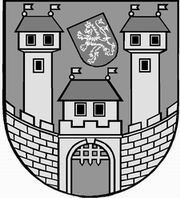 	ze 	7	. jednání Zastupitelstva města Žatce 	konaného dne 	12.9.2019Usnesení č. 	138 /19	-	169 /19	 138/19	Schválení programu	 139/19	Volba návrhové komise	 140/19	Kontrola usnesení zastupitelstva města	 141/19	Zpráva o činnosti Žatecké teplárenské, a.s.	 142/19	Rozpočtové opatření – dividendy Žatecká teplárenská, a.s.	 143/19	Zpráva o činnosti Technické správy města Žatec, s.r.o.	 144/19	Zpráva o činnosti Nemocnice Žatec, o.p.s.	 145/19	Nemocnice Žatec, o.p.s. – žádost o účelovou dotaci	 146/19	Podání žádosti do výzvy MAS Vladař-IROP – ZŠ Žatec, Komenského alej 	749, okres Louny	 147/19	Podání žádosti do výzvy MAS Vladař-IROP – ZŠ, Žatec, Jižní 2777, okres	 Louny	 148/19	Žádost o NIV dotaci – ZŠ, Žatec, Jižní 2777, okres Louny – herní prvky	 149/19	Žádost o účelovou investiční dotaci (kombinovaný sporák) – MŠ speciální, 	Žatec	 150/19	Žádost o účelovou neinvestiční dotaci – výměna podlahových krytin – ZŠ 	Žatec, Komenského alej 749, okres Louny	 151/19	Žádost o účelovou investiční a neinvestiční dotaci (mycí stroj a 	příslušenství) – ZŠ Žatec, Petra Bezruče 2000, okres Louny	 152/19	Rozpočtové opatření – daň z příjmu PO hrazená obcí	 153/19	Rozpočtové opatření – DPH	 154/19	Rozpočtové opatření – doplatek dotace SPOD za rok 2018	 155/19	Rozpočtové opatření – DOČESNÁ 2019	 156/19	Rozpočtová opatření od 01.04. do 30.06.2019	 157/19	Složení minirozpočtových výborů – rozpočet 2020	 158/19	Návrh na změnu ÚP Žatec – úplné znění po změně č. 6 – části p. p. č. 	5640/4 k. ú. Žatec	 159/19	Agentura pro sociální začleňování – Vstupní analýza Města Žatec	 160/19	Žádost o poskytnutí neinvestiční účelové dotace – Maltézská pomoc o.p.s.	 161/19	Rozpočtové opatření – pojistná událost objekt radnice a MP	 162/19	Rozpočtové opatření – odběrné místo Nemocnice Žatec, o.p.s. – voda	 163/19	Dědictví po zemřelé fyzické osobě	 164/19	Rozpočtové opatření na realizaci akce: Úprava ceremoniálních ploch a okolí 	památníku – převod v rámci kapitol	 165/19	Rozpočtové opatření – Veřejné osvětlení v ul. Denisova, Žatec	 166/19	Prodej pozemku p. p. č. 4614/83 pro výstavbu RD v lokalitě Pod 	kamenným vrškem, Žatec – 3. etapa	 167/19	Prodej části pozemku ostatní plocha p. p. č. 405/1 v k. ú. Velichov u Žatce	 168/19	Prodej části pozemku ostatní plocha p. p. č. 744/1 v k. ú. Bezděkov	 169/19	Zpráva o činnosti Rady města Žatce	 138/19		Schválení programuZastupitelstvo města Žatce schvaluje program zasedání s těmito změnami:- doplnění bodu č. 16a – Žádost o účelovou investiční a neinvestiční dotaci (mycí stroj a příslušenství) – ZŠ Žatec, Petra Bezruče 2000, okres Louny- přečíslování bodu č. 32 – Rozpočtové opatření – dividendy Žatecká teplárenská, a.s. – na bod č. 8a.	 139/19	Volba návrhové komiseZastupitelstvo města Žatce projednalo a schvaluje tříčlennou návrhovou komisi ve složení Ing. Jaroslava Veselá, Mgr. Martin Veselý a Ing. Petr Kubeš.	 140/19	Kontrola usnesení zastupitelstva městaZastupitelstvo města Žatce bere na vědomí kontrolu usnesení z minulých jednání zastupitelstva města a dále Zastupitelstvo Města Žatce schvaluje opravu usnesení č. 43/19 Program regenerace městských památkových rezervací a městských památkových zón pro rok 2019, konkrétně opravu tabulky přerozdělení finančních prostředků z Programu regenerace MPR a MPZ pro rok 2019.Nové rozdělení finančních prostředků po opravě: 141/19	Zpráva o činnosti Žatecké teplárenské, a.s.Zastupitelstvo města Žatce jako orgán jediného akcionáře bere na vědomí zprávu o činnostispolečnosti Žatecká teplárenská, a.s. za období leden až červen 2019.	 142/19	Rozpočtové opatření – dividendy Žatecká teplárenská, a.s.Zastupitelstvo města Žatce projednalo a v návaznosti na usnesení Rady města Žatce č. 500/19 ze dne 15.07.2019 „Výroční zpráva, účetní závěrka za rok 2018 a vypořádání výsledku hospodaření společnosti Žatecká teplárenská, a.s.“ a Stanovisko náměstkyně této společnosti Ing. Schönbekové, MBA schvaluje rozpočtové opatření ve výši 5.000.000,00 Kč, a to snížení rozpočtu města – dividendy společnosti Žatecká teplárenská, a.s.Příjmy: 741-6310-2142             - 5.000.000,00 Kč (dividendy)Příjmy: 719-6310-2141, org. 43     +  500.000,00 Kč (úroky z účtu Cash-pooling)Výdaje:741-6171-6901, org. 2019   - 4.500.000,00 Kč (kofinancování dotačních titulů).	 143/19	Zpráva o činnosti Technické správy města Žatec, s.r.o.Zastupitelstvo města Žatce bere na vědomí zprávu o činnosti společnosti Technická správa města Žatec, s.r.o. za druhé čtvrtletí roku 2019.	 144/19	Zpráva o činnosti Nemocnice Žatec, o.p.s.Zastupitelstvo města Žatce bere na vědomí zprávu o činnosti Nemocnice Žatec, o.p.s.k 02.09.2019.Zastupitelstvo města Žatce svým usnesením č. 144/19 ze dne 12.09.2019 požaduje po Ministerstvu zdravotnictví ČR konkrétní a účinnou pomoc při řešení ekonomických problémů středních a malých (i nestátních) zdravotnických zařízení, včetně Nemocnice Žatec, o.p.s., která zajišťuje zdravotní péči pro spádovou oblast s více než osmdesáti tisíci obyvateli, konkrétně s přihlédnutím k počtu prokazatelných výkonů v poměru k celkovému objemu vykázaných výkonů v rámci Ústeckého kraje.	 145/19	Nemocnice Žatec, o.p.s. – žádost o účelovou dotaciZastupitelstvo města Žatce projednalo žádost ředitele Mgr. Ing. Jindřicha Zetka a neschvaluje poskytnutí účelové neinvestiční dotace Nemocnici Žatec, o.p.s., IČ: 25026259, Husova 2796, Žatec pro rok 2019 v celkové výši 338.420,00 Kč na nákup kompresoru ORLÍK pro kompresorovou stanici budovy poliklinika, na nákup kompresoru SF 4 pro kompresorovou tlakovou stanici budovy chirurgie a na výměnu chlazení budovy márnice v hlavní části objektu prosektury.	 146/19	Podání žádosti do výzvy MAS Vladař-IROP – ZŠ Žatec, Komenského 		alej 749, okres LounyZastupitelstvo města Žatce schvaluje zajištění prostředků na předfinancování realizace projektů „Přírodovědné předměty v moderním pojetí ve výši 3.852.639,70 Kč“ a „Jazyková učebna s novými technologiemi ve výši 2.595.255,03 Kč“ Základní škole Žatec, Komenského alej 749, okres Louny v rámci rozpočtu města na rok 2020.Zastupitelstvo města Žatce schvaluje uvolnění finančních prostředků Základní škole Žatec,Komenského alej 749, okres Louny na zajištění povinné finanční spoluúčasti ve výši max. 5 % rozpočtu projektu „Přírodovědné předměty v moderním pojetí“ a „Jazyková učebna s novými technologiemi“ včetně prostředků na financování případných nezpůsobilých výdajů projektu v rámci rozpočtu města na rok 2020.	 147/19	Podání žádosti do výzvy MAS Vladař-IROP – ZŠ, Žatec, Jižní 2777, 		okres LounyZastupitelstvo města Žatce schvaluje zajištění prostředků na předfinancování realizace projektů „Přírodovědná učebna – fyzika ve výši 3.141.936,52 Kč“ a „Učebna cizích jazyků a informatiky ve výši 2.976.683,19 Kč“ Základní škole, Žatec, Jižní 2777, okres Louny v rámci rozpočtu města na rok 2020.Zastupitelstvo města Žatce schvaluje uvolnění finančních prostředků Základní škole, Žatec, Jižní 2777, okres Louny na zajištění povinné finanční spoluúčasti ve výši max. 5 % rozpočtu projektu „Přírodovědná učebna – fyzika“ a „Učebna cizích jazyků a informatiky“ včetně prostředků na financování případných nezpůsobilých výdajů projektu v rámci rozpočtu města na rok 2020.	 148/19	Žádost o NIV dotaci – ZŠ, Žatec, Jižní 2777, okres Louny – herní prvkyZastupitelstvo města Žatce projednalo žádosti ředitele Základní školy, Žatec, Jižní 2777, okres Louny, Mgr. Martina Hnízdila, a neschvaluje účelovou neinvestiční dotaci na pořízení herních prvků včetně montáže, dopravy a revize v celkové výši 185.000,00 Kč.Zároveň ukládá řediteli školy předložit finančnímu odboru pořízení herních prvků do návrhu provozního příspěvku na rok 2020 jako účelovou neinvestiční dotaci.	 149/19	Žádost o účelovou investiční dotaci (kombinovaný sporák) – MŠ 		speciální, ŽatecZastupitelstvo města Žatce projednalo žádost ředitele Mateřské školy speciální, Žatec, Studentská 1416, okres Louny a schvaluje účelovou investiční dotaci na pořízení kombinovaného sporáku s el. troubou SPE 40 ARS v celkové výši 95.000,00 Kč.Zastupitelstvo města Žatce schvaluje rozpočtové opatření v celkové výši 95.000,00 Kč, a to čerpání rezervního fondu na poskytnutí dotace:Výdaje: 741-6171-5901            - 95.000,00 Kč (čerpání RF)Výdaje: 714-3112-6351-org. 530  + 95.000,00 Kč (účelová investiční dotace – kom. sporák).	 150/19	Žádost o účelovou neinvestiční dotaci – výměna podlahových krytin – ZŠ		Žatec, Komenského alej 749, okres LounyZastupitelstvo města Žatce projednalo žádost ředitele Základní školy Žatec, Komenského alej 749, okres Louny a schvaluje účelovou neinvestiční dotaci na financování nákladů spojených s výměnou podlahových krytin ve třídě 7. A, 9. A a v čítárně v celkové výši 293.427,00 Kč.Dále Zastupitelstvo města Žatce schvaluje rozpočtové opatření v celkové výši 294.000,00 Kč, a to čerpání rezervního fondu na poskytnutí dotace:Výdaje: 741-6171-5901               - 294.000,00 Kč (čerpání RF)Výdaje: 714-3113-5331-org. 552     + 294.000,00 Kč (účelová neinvestiční dotace).	 151/19	Žádost o účelovou investiční a neinvestiční dotaci (mycí stroj a 			příslušenství) – ZŠ Žatec, Petra Bezruče 2000, okres LounyZastupitelstvo města Žatce projednalo žádost ředitelky Základní školy Žatec, Petra Bezruče 2000, okres Louny a schvaluje účelovou investiční dotaci na pořízení mycího stroje do školní kuchyně ve výši 86.000,00 Kč a účelovou neinvestiční dotaci na pořízení dvou nerezových stolů jako příslušenství k mycímu stroji ve výši 34.000,00 Kč.Dále Zastupitelstvo města Žatce schvaluje rozpočtové opatření v celkové výši 120.000,00 Kč, a to čerpání rezervního fondu na poskytnutí dotací:Výdaje: 741-6171-5901                 - 120.000,00 Kč (čerpání RF)Výdaje: 714-3113-6351-org. 550       +  86.000,00 Kč (účelová investiční dotace)Výdaje: 714-3113-5331-org. 550       +  34.000,00 Kč (účelová neinvestiční dotace).	 152/19	Rozpočtové opatření – daň z příjmu PO hrazená obcíZastupitelstvo města Žatce projednalo a schvaluje rozpočtové opatření ve výši 1.126.000,00 Kč na navýšení rozpočtu Daně z příjmů právnických osob hrazené obcí.Příjmy: 1122                         + 1.126.000,00 Kč příjem daněVýdaje: 741-6399-5362, org. 270     + 1.126.000,00 Kč zaplacení daně.	 153/19	Rozpočtové opatření – DPHZastupitelstvo města Žatce schvaluje rozpočtové opatření v celkové výši 3.646.000,00 Kčna navýšení výdajů kapitoly 741 – platby daní a poplatků státnímu rozpočtu, a to takto:Výdaje: 741-6399-5362              + 3.646.000,00 Kč (platba daní SR)Výdaje: 716-3322-5171, org. 100     - 1.226.000,00 Kč (rekonstrukce radnice)Výdaje: 739-3613-6121, org. 7592    - 2.420.000,00 Kč (Kamenný vršek – pozemky).	 154/19	Rozpočtové opatření – doplatek dotace SPOD za rok 2018Zastupitelstvo města Žatce projednalo a schvaluje rozpočtové opatření ve výši 679.000,00 Kč, a to zapojení doplatku neinvestiční účelové dotace do rozpočtu města.Účelový znak 13 011 – doplatek neinvestiční účelové dotace z Ministerstva práce a sociálních věcí na pokrytí odůvodněných výdajů souvisejících se zabezpečením činností vykonávaných v oblasti sociálně-právní ochrany dětí, které vznikly v roce 2018, a které převyšují dotaci poskytnutou v roce 2018, ve výši 679.360,01 Kč.Příjmy: 4116-ÚZ 13 011        + 679.000,00 Kč (příjem dotace)Výdaje: 741-6171-5901         + 679.000,00 Kč (RF).	 155/19	Rozpočtové opatření – DOČESNÁ 2019Zastupitelstvo města Žatce projednalo a schvaluje rozpočtové opatření v celkové výši 653.000,00 Kč, a to zapojení příjmů z reklamní činnosti v rámci Žatecké Dočesné 2019 do rozpočtu města na úhradu výdajů spojených s pořádáním této kulturní akce.Příjmy: 716-3311-2132                   + 653.000,00 KčVýdaje: 716-3319-5164, org. 95          + 653.000,00 Kč.	 156/19	Rozpočtová opatření od 01.04. do 30.06.2019Zastupitelstvo města Žatce bere na vědomí přehled rozpočtových opatření schválených zaobdobí 01.04. – 30.06.2019.	 157/19	Složení minirozpočtových výborů – rozpočet 2020Zastupitelstvo města Žatce projednalo a schvaluje složení minirozpočtových výborů pro sestavení rozpočtu Města Žatce na rok 2020.	 158/19	Návrh na změnu ÚP Žatec – úplné znění po změně č. 6 – části p. p. č. 		5640/4 k. ú. ŽatecZastupitelstvo města Žatce posoudilo předložený návrh na změnu Územního plánu Žatec – úplné znění po změně č. 6, dle písm. d) § 44 zákona č. 183/2006 Sb., o územním plánování a stavebním řádu (stavební zákon), ve znění pozdějších předpisů a schvaluje pořízení změny Územního plánu Žatec – úplné znění po změně č. 6 – změna etapizace zkráceným postupem, části pozemku p. p. č. 5640/4 k. ú. Žatec, přeřazení z třetí etapy do první etapy, za podmínky úplné úhrady nákladů na pořízení změny územního plánu v souladu s příslušnými ustanoveními zákona č. 183/2006 Sb., o územním plánování a stavebním řádu (stavební zákon), ve znění pozdějších předpisů navrhovatelem.Současně Zastupitelstvo města Žatce schvaluje výjimku z Pravidel zastupitelstva města pro pořizování změn Územního plánu Žatec.	 159/19	Agentura pro sociální začleňování – Vstupní analýza Města ŽatecZastupitelstvo města Žatce projednalo a schvaluje Vstupní analýzu města Žatec, vypracovanou Úřadem vlády ČR – Sekcí pro lidská práva, Odborem (Agenturou) pro sociální začleňování se sídlem nábřeží Edvarda Beneše 4, Praha 1 – Malá Strana, PSČ 118 01.	 160/19	Žádost o poskytnutí neinvestiční účelové dotace – Maltézská pomoc 		o.p.s.Zastupitelstvo města Žatce projednalo žádost vedoucí centra Žatec Maltézské pomoci o.p.s. a schvaluje poskytnutí neinvestiční účelové dotace organizaci Maltézská pomoc, o.p.s., se sídlem Lázeňská 2, Praha ve výši 100.000,00 Kč na dofinancování nákladů projektu Osobní asistence 2019.Zastupitelstvo města Žatce schvaluje rozpočtové opatření ve výši 100.000,00 Kč na navýšení výdajů kap. 728 – komunitní plánování.Výdaje: 741-6171-5901           - 100.000,00 Kč (RF)Výdaje: 728-4349-5221          + 100.000,00 Kč (komunitní plánování).	 161/19	Rozpočtové opatření – pojistná událost objekt radnice a MPZastupitelstvu města Žatce schvaluje rozpočtové opatření v celkové výši 593.000,00 Kč, a to zapojení pojistného plnění do rozpočtu města na navýšení výdajů kap. 719 – MIS (služby) a kap. 719 – MP (opravy).Příjmy: 719-6171-2322            + 145.000,00 Kč (příjem pojistného plnění)Výdaje: 719-5311-5171            + 145.000,00 Kč (MP – opravy) Příjmy: 719-6171-2322            + 448.000,00 Kč (příjem pojistného plnění)Výdaje: 719-6171-5169, org. 99    + 448.000,00 Kč (MIS – služby).	 162/19	Rozpočtové opatření – odběrné místo Nemocnice Žatec, o.p.s. – vodaZastupitelstvo města Žatce schvaluje rozpočtové opatření ve výši 1.200.000,00 Kč, a to zapojení příjmů z vyfakturovaných dodávek vody za odběrné místo Nemocnice Žatec, o.p.s., Husova 2796 do rozpočtu města na navýšení výdajů kapitoly 719 – voda.Příjmy: 719-6171-2324          + 1.200.000,00 Kč (příjem za vodu – Nemocnice, o.p.s.)Výdaje: 719-6171-5151         + 1.200.000,00 Kč (platby města za vodu spol. SčVK).	 163/19	Dědictví po zemřelé fyzické osoběZastupitelstvo města Žatce projednalo a nepřijímá dědictví po zemřelé fyzické osobě.	 164/19	Rozpočtové opatření na realizaci akce: Úprava ceremoniálních ploch a 		okolí památníku – převod v rámci kapitolZastupitelstvo města Žatce schvaluje rozpočtové opatření v celkové výši 900.000,00 Kč, a to převod v rámci kapitoly 716 a kapitoly 739 akce „Úprava ceremoniálních ploch a okolí památníku – Památník obětem 2. světové války z Českého Malína“ z neinvestičních na investiční výdaje.Výdaje: 716-3322-5171, org. 583      - 30.000,00 Kč (čištění a impregnace sochy)Výdaje: 716-3322-6121, org. 583     + 30.000,00 Kč (rekonstrukce sochy)Výdaje: 739-3639-5171, org. 583     - 870.000,00 Kč (povrchy, pěstební péče, mobiliář)Výdaje: 739-3639-6121, org. 583     + 870.000,00 Kč (rekonstrukce okolí památníku).	 165/19	Rozpočtové opatření – Veřejné osvětlení v ul. Denisova, ŽatecZastupitelstvo města Žatce schvaluje rozpočtové opatření ve výši 1.000.000,00 Kč – uvolnění finančních prostředků z investičního fondu na financování akce „Veřejné osvětlení v ul. Denisova, Žatec“, schválené usnesením č. 220/18 ze dne 13.12.2018 „Investiční plán města Žatce na rok 2019“ v tomto znění:Výdaje: 741-6171-6901                - 1.000.000,00 Kč (IF)Výdaje: 739-3631-6121 org. 675       + 1.000.000,00 Kč (VO v ul. Denisova, Žatec).	 166/19	Prodej pozemku p. p. č. 4614/83 pro výstavbu RD v lokalitě Pod 		kamenným vrškem, Žatec – 3. etapaZastupitelstvo města Žatce projednalo a schvaluje prodej pozemku orné půdy p. p. č. 4614/83 o výměře 959 m2 v k. ú. Žatec pro výstavbu RD v lokalitě Pod kamenným vrškem, Žatec – 3. etapa fyzickým osobám za kupní cenu 1.390.000,00 Kč + 21 % DPH za následujících podmínek:- Náklady spojené s provedením kupní smlouvy, včetně správního poplatku katastrálnímu úřadu, hradí kupující.- Kupní smlouva musí být podepsána do 2 měsíců ode dne doručení písemné výzvy k uzavření kupní smlouvy prodávajícím. Tato výzva bude zaslána žadateli o koupi pozemku neprodleně po dokončení stavby inženýrských sítí a komunikací v lokalitě Pod kamenným vrškem – 3. etapa.- Splatnost kupní ceny bude nejpozději do 30 dnů ode dne podpisu kupní smlouvy, a to na účet prodávajícího. V případě, že kupující v tomto termínu celou kupní cenu neuhradí, bude sjednáno právo prodávajícího od kupní smlouvy jednostranně odstoupit, dále bude sjednán nárok prodávajícího na úhradu veškerých nákladů, které mu v souvislosti s daným převodem vznikly včetně případné náhrady škody.- Návrh na vklad vlastnického práva do katastru nemovitostí bude podán prodávajícím až po úplném zaplacení kupní ceny, nejpozději do 10 pracovních dnů od jejího zaplacení. Po tuto dobu bude ujednáno, že kupní smlouva bude uložena „v držení prodávajícího“. - Kupní smlouva, sepsaná ve formě notářského zápisu, bude obsahovat závazek kupujícího dokončit stavbu rodinného domu nejpozději do 4 let od vkladu vlastnického práva pozemku do katastru nemovitostí, když dokončením se rozumí datum vydání příslušného rozhodnutí, souhlasu, nebo jiného opatření stavebního úřadu.- Kupní smlouva bude obsahovat smluvní sankci spočívající v tom, že nesplní-li kupující výše uvedenou podmínku, bude ho stíhat povinnost zaplatit smluvní sankci ve výši 30 % z kupní ceny pozemku, která bude splatná ve lhůtě 60 dnů od obdržení výzvy města. Pro případ nezaplacení smluvní sankce bude sjednáno v notářském zápisu svolení k přímé vykonatelnosti pohledávky.- Zřízení věcného práva předkupního pro Město Žatec po dobu 4 let ode dne vkladu do katastru nemovitostí za zaplacenou kupní cenu.- Přílohou kupní smlouvy budou Technické a regulační podmínky pro výstavbu RD v lokalitě Pod kamenným vrškem, Žatec – 3. etapa schválené ZM dne 29.11.2018 usnesením č. 193/18.	 167/19	Prodej části pozemku ostatní plocha p. p. č. 405/1 v k. ú. Velichov u ŽatceZastupitelstvo města Žatce projednalo a schvaluje prodej části pozemku ostatní plocha p. p. č. 405/1, dle GP č. 242-33/2019 nově označená ostatní plocha p. p. č. 405/10 o výměře 19 m2 v k. ú. Velichov u Žatce fyzické osobě za kupní cenu 9.500,00 Kč + poplatky spojené se vkladem kupní smlouvy do KN.	 168/19	Prodej části pozemku ostatní plocha p. p. č. 744/1 v k. ú. BezděkovZastupitelstvo města Žatce projednalo a schvaluje prodej části pozemku ostatní plocha p. p. č. 744/1, dle GP č. 427-34/2019 nově označená ostatní plocha p. p. č. 744/3 o výměře 18 m2 v k. ú. Bezděkov u Žatce fyzické osobě za kupní cenu 9.000,00 Kč + poplatky spojené se vkladem kupní smlouvy do KN.	 169/19	Zpráva o činnosti Rady města ŽatceZastupitelstvo města Žatce bere na vědomí zprávu o činnosti Rady města Žatce za období od 13.06.2019 do 04.09.2019.		Starostka						Místostarosta	Mgr. Zdeňka Hamousová v. r.	Ing. Radim Laibl v. r.Za správnost vyhotovení: Pavlína KloučkováUpravená verze dokumentu z důvodu dodržení přiměřenosti rozsahu zveřejňovaných osobních údajů podle zákona č. 110/2019 Sb., o zpracování osobních údajů.Objekt (č. p.)Charakteristika obnovyVlastníkCelkové náklady akce na památkové práce v KčDotace z programu regenerace MPR v KčPodíl města z památkových prací v KčPodíl vlastníka z památkových prací v Kč31Rekonstrukce střechyfyzická osoba759.607195.00075.961488.64661Oprava fasády a výměna okenfyzická osoba271.61071.00027.161173.449108Restaurování omítek a malířské výzdoby dle restaurátorského průzkumu domu č. p. 108, místností 2, 3, 4 označené rest. průzk.fyzická osoba466.693120.00046.669300.024119Výměna vnějších a repase vnitřních oken, výměna vstupních dveří z ul. DlouhéU Laury s.r.o.340.01588.00034.002218.014136Rekonstrukce střechy, výměna krytinyfyzické osoby367.66095.00036.766235.894155Obnova fasády a nátěruJLF Group s.r.o.629.096161.00062.910405.186CELKEMCELKEMCELKEM2.834.681730.000283.4691.821.213